Pedagogicko-psychologická poradna České Budějovice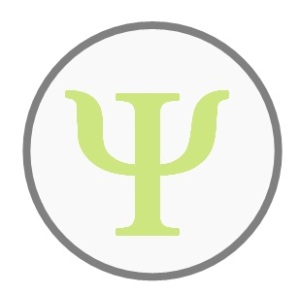 Nerudova 59, 370 04 České Budějovicepracoviště:  Písek, Erbenova 722/44, 397 01 Písek                   	Tel./fax 382213387E-mail poradna.pisek@pppcb.cz   	http://www.pppcb.czPro záznamy poradnyŽádost o službu/činnost poskytovanou metodikem prevence Kontaktní údaje a základní informace žadatele:Č.j.:Plánovaný termín aktivity:Č.j.:Poznámky pracoviště:Č.j.:Odpovědný pracovník za realizaci:Škola (úplný název, včetně adresy školy, PSČ):Škola (úplný název, včetně adresy školy, PSČ):Škola (úplný název, včetně adresy školy, PSČ):Škola (úplný název, včetně adresy školy, PSČ):Škola (úplný název, včetně adresy školy, PSČ):Služba objednávána pro (označte odpovídající možnost křížkem):Kolektiv/y (třída/y, aj.)Jednotlivce (žák, pedagog, rodič, aj.)Laickou veřejnost (rodiče atd.)Odbornou veřejnost (pedagogové, psychologové, spec. pedagogové aj.)Ostatní odborné služby (konzultace, součinnost, intervenční činnost, krizová intervence, mediace, náprava či změna zjištěného stavu/situace aj.)Služba objednávána pro (označte odpovídající možnost křížkem):Kolektiv/y (třída/y, aj.)Jednotlivce (žák, pedagog, rodič, aj.)Laickou veřejnost (rodiče atd.)Odbornou veřejnost (pedagogové, psychologové, spec. pedagogové aj.)Ostatní odborné služby (konzultace, součinnost, intervenční činnost, krizová intervence, mediace, náprava či změna zjištěného stavu/situace aj.)Služba objednávána pro (označte odpovídající možnost křížkem):Kolektiv/y (třída/y, aj.)Jednotlivce (žák, pedagog, rodič, aj.)Laickou veřejnost (rodiče atd.)Odbornou veřejnost (pedagogové, psychologové, spec. pedagogové aj.)Ostatní odborné služby (konzultace, součinnost, intervenční činnost, krizová intervence, mediace, náprava či změna zjištěného stavu/situace aj.)Služba objednávána pro (označte odpovídající možnost křížkem):Kolektiv/y (třída/y, aj.)Jednotlivce (žák, pedagog, rodič, aj.)Laickou veřejnost (rodiče atd.)Odbornou veřejnost (pedagogové, psychologové, spec. pedagogové aj.)Ostatní odborné služby (konzultace, součinnost, intervenční činnost, krizová intervence, mediace, náprava či změna zjištěného stavu/situace aj.)Služba objednávána pro (označte odpovídající možnost křížkem):Kolektiv/y (třída/y, aj.)Jednotlivce (žák, pedagog, rodič, aj.)Laickou veřejnost (rodiče atd.)Odbornou veřejnost (pedagogové, psychologové, spec. pedagogové aj.)Ostatní odborné služby (konzultace, součinnost, intervenční činnost, krizová intervence, mediace, náprava či změna zjištěného stavu/situace aj.)telefon:email:telefon:email:telefon:email:telefon:email:telefon:email:Služba objednávána pro (označte odpovídající možnost křížkem):Kolektiv/y (třída/y, aj.)Jednotlivce (žák, pedagog, rodič, aj.)Laickou veřejnost (rodiče atd.)Odbornou veřejnost (pedagogové, psychologové, spec. pedagogové aj.)Ostatní odborné služby (konzultace, součinnost, intervenční činnost, krizová intervence, mediace, náprava či změna zjištěného stavu/situace aj.)Služba objednávána pro (označte odpovídající možnost křížkem):Kolektiv/y (třída/y, aj.)Jednotlivce (žák, pedagog, rodič, aj.)Laickou veřejnost (rodiče atd.)Odbornou veřejnost (pedagogové, psychologové, spec. pedagogové aj.)Ostatní odborné služby (konzultace, součinnost, intervenční činnost, krizová intervence, mediace, náprava či změna zjištěného stavu/situace aj.)Služba objednávána pro (označte odpovídající možnost křížkem):Kolektiv/y (třída/y, aj.)Jednotlivce (žák, pedagog, rodič, aj.)Laickou veřejnost (rodiče atd.)Odbornou veřejnost (pedagogové, psychologové, spec. pedagogové aj.)Ostatní odborné služby (konzultace, součinnost, intervenční činnost, krizová intervence, mediace, náprava či změna zjištěného stavu/situace aj.)Služba objednávána pro (označte odpovídající možnost křížkem):Kolektiv/y (třída/y, aj.)Jednotlivce (žák, pedagog, rodič, aj.)Laickou veřejnost (rodiče atd.)Odbornou veřejnost (pedagogové, psychologové, spec. pedagogové aj.)Ostatní odborné služby (konzultace, součinnost, intervenční činnost, krizová intervence, mediace, náprava či změna zjištěného stavu/situace aj.)Služba objednávána pro (označte odpovídající možnost křížkem):Kolektiv/y (třída/y, aj.)Jednotlivce (žák, pedagog, rodič, aj.)Laickou veřejnost (rodiče atd.)Odbornou veřejnost (pedagogové, psychologové, spec. pedagogové aj.)Ostatní odborné služby (konzultace, součinnost, intervenční činnost, krizová intervence, mediace, náprava či změna zjištěného stavu/situace aj.)Služba požadována pro: (například třídy, pedagogické pracovníky, konzultace s kým aj.)Služba požadována pro: (například třídy, pedagogické pracovníky, konzultace s kým aj.)Služba požadována pro: (například třídy, pedagogické pracovníky, konzultace s kým aj.)Služba požadována pro: (například třídy, pedagogické pracovníky, konzultace s kým aj.)Služba požadována pro: (například třídy, pedagogické pracovníky, konzultace s kým aj.)Služba požadována pro: (například třídy, pedagogické pracovníky, konzultace s kým aj.)Služba požadována pro: (například třídy, pedagogické pracovníky, konzultace s kým aj.)Služba požadována pro: (například třídy, pedagogické pracovníky, konzultace s kým aj.)Služba požadována pro: (například třídy, pedagogické pracovníky, konzultace s kým aj.)Služba požadována pro: (například třídy, pedagogické pracovníky, konzultace s kým aj.)Jednotka:  (třída, pedagogický sbor, aj.)Jednotka:  (třída, pedagogický sbor, aj.)Téma + požadovaná činnost (primární prevence, intervence, včasná intervence, krizová intervence, konzultace, mediace aj. + požadované téma – např. drogová prevence, prevence šikany/agrese, vztahy v kolektivu, diagnostika třídního kolektivu, sociometrie. individuální výchovný plán, atd.) Téma + požadovaná činnost (primární prevence, intervence, včasná intervence, krizová intervence, konzultace, mediace aj. + požadované téma – např. drogová prevence, prevence šikany/agrese, vztahy v kolektivu, diagnostika třídního kolektivu, sociometrie. individuální výchovný plán, atd.) Téma + požadovaná činnost (primární prevence, intervence, včasná intervence, krizová intervence, konzultace, mediace aj. + požadované téma – např. drogová prevence, prevence šikany/agrese, vztahy v kolektivu, diagnostika třídního kolektivu, sociometrie. individuální výchovný plán, atd.) Téma + požadovaná činnost (primární prevence, intervence, včasná intervence, krizová intervence, konzultace, mediace aj. + požadované téma – např. drogová prevence, prevence šikany/agrese, vztahy v kolektivu, diagnostika třídního kolektivu, sociometrie. individuální výchovný plán, atd.) Téma + požadovaná činnost (primární prevence, intervence, včasná intervence, krizová intervence, konzultace, mediace aj. + požadované téma – např. drogová prevence, prevence šikany/agrese, vztahy v kolektivu, diagnostika třídního kolektivu, sociometrie. individuální výchovný plán, atd.) Téma + požadovaná činnost (primární prevence, intervence, včasná intervence, krizová intervence, konzultace, mediace aj. + požadované téma – např. drogová prevence, prevence šikany/agrese, vztahy v kolektivu, diagnostika třídního kolektivu, sociometrie. individuální výchovný plán, atd.) Téma + požadovaná činnost (primární prevence, intervence, včasná intervence, krizová intervence, konzultace, mediace aj. + požadované téma – např. drogová prevence, prevence šikany/agrese, vztahy v kolektivu, diagnostika třídního kolektivu, sociometrie. individuální výchovný plán, atd.) Téma + požadovaná činnost (primární prevence, intervence, včasná intervence, krizová intervence, konzultace, mediace aj. + požadované téma – např. drogová prevence, prevence šikany/agrese, vztahy v kolektivu, diagnostika třídního kolektivu, sociometrie. individuální výchovný plán, atd.) Celkem hodin:Celkem hodin:Celkem hodin:Celkem hodin:Celkem hodin:Celkem hodin:Celkem hodin:Celkem hodin:Stručné zdůvodnění žádosti:Stručné zdůvodnění žádosti:Stručné zdůvodnění žádosti:Stručné zdůvodnění žádosti:Stručné zdůvodnění žádosti:Stručné zdůvodnění žádosti:Stručné zdůvodnění žádosti:Stručné zdůvodnění žádosti:Stručné zdůvodnění žádosti:Stručné zdůvodnění žádosti:O službu žádá:(Označte odpovídající možnost křížkem)rodič/zákonný zástupcerodič/zákonný zástupcerodič/zákonný zástupceklient sám(u osob nad 18 let)klient sám(u osob nad 18 let)školaškolajiná osoba/organizacejiná osoba/organizaceO službu žádá:(Označte odpovídající možnost křížkem)Kontaktní osoba:Kontaktní osoba:Příjmení, jméno, titul:telefon:email:Příjmení, jméno, titul:telefon:email:Příjmení, jméno, titul:telefon:email:Příjmení, jméno, titul:telefon:email:Příjmení, jméno, titul:telefon:email:Příjmení, jméno, titul:telefon:email:Příjmení, jméno, titul:telefon:email:O službu žádá:(Označte odpovídající možnost křížkem)Adresa pro korespondenci včetně PSČ (je-li jiná než výše uvedená adresa):Adresa pro korespondenci včetně PSČ (je-li jiná než výše uvedená adresa):Adresa pro korespondenci včetně PSČ (je-li jiná než výše uvedená adresa):Adresa pro korespondenci včetně PSČ (je-li jiná než výše uvedená adresa):Adresa pro korespondenci včetně PSČ (je-li jiná než výše uvedená adresa):Adresa pro korespondenci včetně PSČ (je-li jiná než výše uvedená adresa):Adresa pro korespondenci včetně PSČ (je-li jiná než výše uvedená adresa):Adresa pro korespondenci včetně PSČ (je-li jiná než výše uvedená adresa):Adresa pro korespondenci včetně PSČ (je-li jiná než výše uvedená adresa):Škola má zajištěný informovaný souhlas (pro činnost, kde je informovaný souhlas potřebný):Škola má zajištěný informovaný souhlas (pro činnost, kde je informovaný souhlas potřebný):Škola má zajištěný informovaný souhlas (pro činnost, kde je informovaný souhlas potřebný):Škola má zajištěný informovaný souhlas (pro činnost, kde je informovaný souhlas potřebný):Škola má zajištěný informovaný souhlas (pro činnost, kde je informovaný souhlas potřebný):Škola má zajištěný informovaný souhlas (pro činnost, kde je informovaný souhlas potřebný):Škola má zajištěný informovaný souhlas (pro činnost, kde je informovaný souhlas potřebný):ANOANONEDatum podání žádosti:Datum podání žádosti:Datum podání žádosti:Datum podání žádosti:Datum podání žádosti:Datum podání žádosti:Datum podání žádosti:Žádost zpracoval:Žádost zpracoval:Podpis: